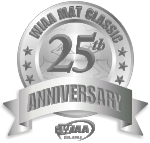 2013 Region 1 Boys 1B/2B WrestlingTournament Syllabus Date and SiteDate- 2/9/2013Site- Chief Leschi High SchoolAddress- 5625 52nd Street East, Puyallup, WA 98371Contact Person- Audrey Adams/Frank ManthouPhone- Work 253-445-6000 ext 3016, Cell 253-310-2065Fax- 253-445-2354 TimePass Gate for Teams- 7:15amWeigh In- 8:00am- boys locker roomBreakfast- 8:00-9:30am- cafeteriaCoaches  Meeting- 9:00am- health roomMain Gate- 9:00amTournament Start- 10:00am Tournament DirectorAudrey Adams/Frank Manthou audrey@leschischools.org/frankma@leschischools.org253-445-6000 ext 3016253-310-2065, cellTournament Games CommitteeAudrey Adams/Frank Manthou Tournament DirectorsHead Official- TBDMark Smith, AD Tacoma BaptistKevin Goodrich, Head Coach OcostaDave Dellinger, HS Coach ConcreteCoaches Meeting9:15am Health Room (past the locker rooms on your right)Review tournament policies and proceduresHead Official infoTrainer infoVote for MS Coach of the Year, ASST HS Coach of the Year and HS Coach of the YearQuestionsWeigh In 8:00amWeigh in will take place in the boys locker roomWeigh in will be done by teams on a first arrival at Pass Gate Athletes must have PICTURE ID and their WEIGH IN CARDWeigh in cards will be in the Coaches PacketThere will be a 2 pound weight allowanceWe will be using the NFHS Wrestling RulesAdmission PricesWe will open the gym doors for spectators at 8:00amTicket pricesAdults, student without ASB- $8.00Students with high school or middle school ASB card, Children under 12 years of age- $6.00Senior Citizen age 62 and up- $6.00Children 5 and under- $FreePasses for Free AdmissionThe following passes will be accepted for free admission to the tournamentWashington State Coaches Association (WSCA)Washington State Athletic Directors (WSSAAA)Washington Officials AssociationWashington Honorary Lifetime PassNote- All district passes, individual passes, league passes and school passes are not accepted.Team/School Pass List- Must be faxed to Audrey Adams no later than Wednesday Feb 5th , 3:30pmParticipantsCoaches ManagersStatisticiansVideoCheerleaders (must be in uniform and included on the list) Max 8Cheer Coach 2Bus Driver will be admitted with valid IDNo additional names may be added to the pass listTournament T-Shirts and Sweatshirts will be on salePrices  to be determined by Northwest DesignSession ScheduleSession1- 10:00amThere will be a 30 minute break between the conclusion of each sessionSession2- Consolation, Semi-FinalsSession 3-  ConsolationSession 4-Third and Fourth/First and Second Mat Classic Pre- SaleMat Classic Pres-Sale tickets will be sold in foyer of the gym starting at 1:00pmTicket prices-Adults/Student without ASB- $23.00Students with high school or middle school ASB Card Children Under $12- $17.00Senior Citizens age 62 and up- $17.00Children 5 and Under- $FreeAwardsTeam Trophies- 1st place, 2nd place, 3rd placeIndividual Medals- 1st place, 2nd place, 3rd placeQualifiers to state- Top 3 placesPictures- State qualifiers pictures will be taken immediately after the awards.  Must be in team uniform and warm-up jacket no bandanas, hats etc for picture.They will be taken in the __ corner of the gymDisputes-All disputes will be presented to the Tournament Manager who will forward them to the Games Committee for review and resolutionAudrey Adams/Frank Manthou, Tournament DirectorsHead Official- TBDMark Smith, AD Tacoma BaptistKevin Goodrich, Head Coach OcostaDave Dellinger, Head Coach ConcreteWIAA ejection rule will be in effect.  Wrestler will be barred from further competition (remainder of the Regional and All of the State Tournament) if:Ejected for first instance of flagrant misconduct (Federation rule) or,Ejection for the second instance of unsportsmanlike conduct (Federation rule) or an “abusive” nature (WIAA Standard)Ejection of a coach results in removal from the Regional Tournament and the first scheduled match the following year.Facilities-Our facilities are limited and seating space maybe tight. We ask that all spectators limit themselves to their seats only.Locker rooms	We will have 2 locker rooms with showers availablePlease plan to be responsible for securing your valuables.  Also plan to keep locker rooms clean and garbage cans will be available in the locker rooms.Do not leave anything in the locker roomTowels- Bring Your OwnAbsolutely no Parents, Family Members, or Unpaid Coaches in the Locker Room HallwayFloor restriction- No one will be permitted to stand along the mats, including coaches, wrestlers and spectators.  There should be no one inside the roped area.The “Mat Room” will be open for wrestlers to go and relax and get away from the floor area.Warm up mats will also be at each end mat.  These are for warm-up and not sleeping or cheering.BreakfastBreakfast will be available from 8:00 to 9:30 in the CafeteriaCost $5.00School Banners onlyNo other Types of signs are allowedNo school bands or any type of noise makers will be allowedTeam ScoringAll tournament scoring will follow National Federation Rule Book Guidelines (Rule 9, Section 2)1st place- 16 points2nd place- 12 points3rd place-9 points4th place 7 points5th place- 5 points6th place- 3 pointsTournament ScoringIndividual placement points shall be awarded as soon as earned.  Placement points already earned will be deducted in case of forfeit (other than injury) or disqualification from the tournament.Points for team scoring shall be awarded as follows:(2) team advancement points shall be scored for each match won in the championship bracket, except, for the final first place match.  If a wrestler receives a bye in the first round, he shall be awarded 2 advancement points for that round if he wins his next match.  No points are awarded for the bye if he loses the next match.(1) team advancement point shall be scored for each match won in the consolation round, except for the final 3rd and 5th place matches.  A wrestler who has a bye in the consolation round shall receive an advancement point, provided he wins in the next round match.Points for Default, Disqualification, Fall or Forfeit-2 additional points will be scored for each match won by default1.5 points will be awarded for each match won by a technical fall1 point will be awarded for each match won by a major decisionWithdrawal of QualifiersAny school that intends to withdraw a qualified participant should contact the tournament manager as soon as possible.  This will allow time to contact the alternates. Coach’s Hospitality Room 11:00am-6:00pmWe will have a hospitality room for paid coaching staff (2 per school), tournament volunteers and officialsEntry by wrist band only- These are not to be sharedCoaches packetsPackets will be distributed when you arrive at the PASS GATEWeigh in cards are in the packetWrist band for the hospitality room, two per school- NO SHARINGDirections to Chief LeschiFrom the South- Take I-5 north to exit 127- SR 512 and head east to the Canyon Road exit.  Turn left on Canyon and head toward Pioneer.  Turn left on Pioneer and take the first right on 52nd Street East.  Cross the railroad tracks and the school entrance is on the left.  Take a left at the Story Pole and the gym is at the back of the circle.From the North- Take I-5 south to exit 135- Bay Street.  Go underneath the overpass and head straight, going past the casino.  Stay in the right hand lane and veer onto Pioneer Way (do not go up the slight incline road near the cemetery) Stay on Pioneer Way for about 4 miles and take a left on 52nd Street East.  Cross the railroad track and the school entrance is on the left.  Take a left at the story pole and the gym is at the back of the circle.Crowd ControlThis is a responsibility that must be shared by the administration and coaches of all participating schools.  All of us must work closely with the Tournament Management to control the conduct of our student and adult fans.Coaches please inform your fans, athletes etc. that they are not allowed down at the mat area.MediaOnly media and photographers with credentials cleared by the Tournament Manager will be allowed down by the mat areaNo video cameras of any kind (including cell phones) will be allowed on the floor.  Any filming must take place from the stands.ONLY TWO COACHES IN EACH CORNERAll photographers must take pictures from the standsConcessions-Will be available in the Chief Leschi cafeteria from 11:00-6:00Programs-Will be on sale cost $5.00 Bus ParkingDrop off wrestlers by the gym and pass gatePlease park buses down by the first breezeway, across from the stadiumNo parking on the basketball courts by the gymREGION I PASS LISTWRESTLING TOURNAMENTE-MAIL or FAX  THIS INFORMATION TO:audrey@leschischools.org  253-445-2354BY: WEDNESDAY, FEBRUARY 8thSCHOOL: HEAD COACH: ASSISTANT COACHES: 						CHEER COACH:  1.								1.2.								2.						MANAGERS/STATS: 						CHEERLEADERS (MUST BE IN UNIFORM)1.								1.2.								2.3.								3.				SUPERVISORS:  							4.1.								5.2.								6.3.								7.4.								8.CHEER COACH: 							1.2.WRESTLERS/ALTERNATES: 1.2.3.4.5.6.7.8.9.10.11.12.13.14.15.